JELOVNIK ŠKOLSKE KUHINJE ZA PROSINAC 2023. GODINE1.12.2023. godinePETAK:  oslić, krumpir salata i kruhOd 4. do 8.12.2023. godinePONEDJELJAK: džem, maslac, kruh i jabukaUTORAK: bolonjez i kruhSRIJEDA: piletina u bijelom umaku sa šampinjonima, riža i kruhČETVRTAK: juneći gulaš s tijestom, salata i kruhPETAK: grah i ječam s kobasicama i kukuruzom i kruh  Od 11. do 15.12.2023. godinePONEDJELJAK: sendvič šunka i sir, kakao UTORAK: pureći rižoto s povrćem, kruh i kupus salataSRIJEDA: pečeni pileći zabatak s mlincima i kruhČETVRTAK: krumpir gulaš i kruhPETAK: panirani riblji štapići, blitva i kruh  Od 18. do 22.12.2023. godinePONEDJELJAK: hot-dog i jogurtUTORAK: teleći saft s tijestom i kruhSRIJEDA: pileći rižoto s povrćem, salata i kruhČETVRTAK: mesne okruglice, pire-krumpir i kruhPETAK: grah i ječam s povrćem i slaninom i kruhNAPOMENA: MOGUĆE SU PROMJENE JELOVNIKA TIJEKOM MJESECA.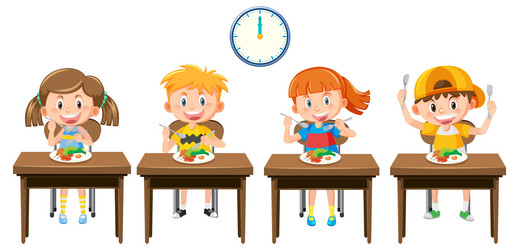 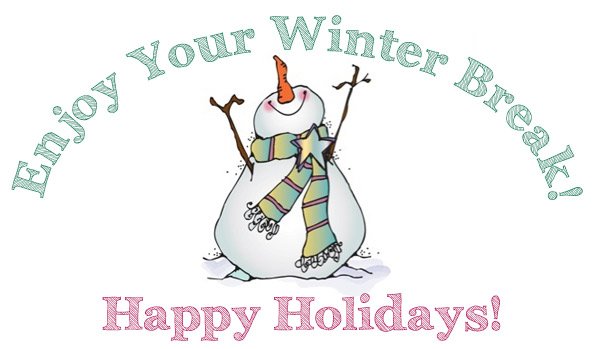 